      2016 йылдың  «29» ғинуары                                    № _7_                                  от   «29 » января  2016 годаҠАРАР							              ПОСТАНОВЛЕНИЕОб утверждении Порядка формирования, утверждения и ведения планов закупок товаров, работ, услуг для обеспечения нужд сельского поселения Саитбабинский сельсовет муниципального района Гафурийский район Республики Башкортостан       В соответствии с частью 5 статьи 17 Федерального закона от 5 апреля 2013 года № 44-ФЗ «О контрактной системе в сфере закупок товаров, работ, услуг для обеспечения государственных и муниципальных нужд», постановлением Правительства Российской Федерации от 21 ноября 2013 года №1043 «О требованиях к формированию, утверждению и ведению планов закупок товаров, работ, услуг для обеспечения нужд субъекта Российской Федерации и муниципальных нужд, а также требованиях к форме планов закупок товаров, работ, услуг»          ПОСТАНОВЛЯЮ:           1. Утвердить прилагаемый Порядок формирования, утверждения и ведения планов закупок товаров, работ, услуг для обеспечения нужд сельского поселения Саитбабинский сельсовет МР Гафурийский район Республики Башкортостан (далее - Порядок).           2. Настоящее постановление вступает в силу с 1 января 2016 года.           3.Контроль за исполнением данного постановления возложить на главного бухгалтера сельского поселения Саитбабинский сельсовет Л.Г.Кадыровой Глава сельского поселенияСаитбабинский сельсовет: 	                                                       	Р.А.ЛатыповПриложение к постановлению администрации сельского поселения Саитбабинский сельсовет МР Гафурийский районРеспублики Башкортостанот «29» января 2016 № 7      Порядокформирования, утверждения и ведения планов закупок товаров,работ, услуг для обеспечения  муниципальных нуждсельского поселения Саитбабинский сельсовет МР Гафурийский район  Республики Башкортостан1. Настоящий Порядок устанавливает процедуру формирования, утверждения и ведения планов закупок товаров, работ, услуг для обеспечения    нужд сельского поселения Саитбабинский сельсовет МР Гафурийский район  Республики Башкортостан  в    соответствии с Федеральным законом «О контрактной системе в сфере закупок товаров, работ, услуг для обеспечения государственных и муниципальных нужд» (далее соответственно - планы закупок, Федеральный закон).   2.Планы закупок утверждаются в течение 10 рабочих дней:а) муниципальными заказчиками, действующими от имени сельского поселения Саитбабинский сельсовет МР Гафурийский район Республики Башкортостан (далее - муниципальные заказчики), - после доведения до соответствующего муниципального заказчика объема прав в денежном выражении на принятие и (или) исполнение обязательств в соответствии с бюджетным законодательством;б) муниципальными   бюджетными   учреждениями сельского поселения Саитбабинский сельсовет МР Гафурийский район  Республики Башкортостан, за исключением закупок, осуществляемых в соответствии с частями 2 и 6 статьи 15 Федерального закона, - после утверждения планов финансово-хозяйственной деятельности;в) муниципальными   автономными   учреждениями  МР Гафурийский район  Республики Башкортостан, муниципальными унитарными     предприятиями МР Гафурийский район  Республики Башкортостан в случае, предусмотренном частью 4 статьи 15 Федерального закона, - после заключения соглашений о предоставлении субсидий   на   осуществление   капитальных   вложений   в   объекты капитального строительства муниципальной собственности МР Гафурийский район  Республики Башкортостан или приобретение объектов недвижимого имущества в муниципальную собственность МР Гафурийский район  Республики Башкортостан (далее - субсидии на осуществление капитальных вложений). При этом в план закупок включаются только закупки, которые планируется осуществлять за счет субсидий на осуществление капитальных вложений;г) муниципальными бюджетными учреждениями МР Гафурийский район  Республики Башкортостан, муниципальными автономными учреждениями МР Гафурийский район  Республики Башкортостан, муниципальными унитарными предприятиями МР Гафурийский район  Республики Башкортостан, осуществляющими закупки в рамках переданных им администрацией МР Гафурийский район  Республики Башкортостан полномочий муниципального заказчика по заключению и исполнению от имени МР Гафурийский район  Республики Башкортостан муниципальных контрактов от лица  МР Гафурийский район  Республики Башкортостан, в случаях, предусмотренных частью 6 статьи 15 Федерального закона, - со дня доведения на соответствующий лицевой счет по переданным полномочиям объема прав в денежном выражении на принятие и (или) исполнение обязательств в соответствии с бюджетным законодательством.3. Планы закупок формируются лицами, указанными в пункте 2 настоящего Порядка, на очередной финансовый год и плановый период в следующие сроки:а) муниципальные заказчики в сроки, установленные главными распорядителями средств бюджета МР Гафурийский район  Республики Башкортостан (далее - главные распорядители):формируют планы закупок исходя из целей осуществления закупок, определенных с учетом положений статьи 13 Федерального закона, и представляют их не позднее 1 августа  текущего года главным распорядителям для формирования на их основании в соответствии с бюджетным законодательством обоснований бюджетных ассигнований на осуществление закупок;корректируют при необходимости по согласованию с главными распорядителями планы закупок в процессе составления проектов бюджетных смет и представления главными распорядителями при составлении проекта решения о бюджете МР Гафурийский район  Республики Башкортостан на очередной финансовый год и плановый период обоснований бюджетных ассигнований на осуществление закупок в соответствии с бюджетным законодательством;уточняют при необходимости сформированные планы закупок, после их уточнения и доведения до муниципального заказчика объема прав в денежном выражении на принятие и (или) исполнение обязательств в соответствии с бюджетным законодательством утверждают в сроки, установленные пунктом 2 настоящего Порядка, сформированные планы закупок и уведомляют об этом главного распорядителя;б) учреждения, указанные в подпункте «б» пункта 2 настоящего Порядка, в сроки, установленные главным распорядителем средств бюджета МР Гафурийский район  Республики Башкортостан (далее - главный распорядитель)  в ведении которого они находятся:формируют планы закупок при планировании в соответствии с законодательством их финансово-хозяйственной деятельности и представляют их не позднее 1 июля текущего года главному распорядителю, в введении которого находятся, для учета при формировании обоснований бюджетных ассигнований в соответствии с бюджетным законодательством;корректируют при необходимости по согласованию с главным распорядителем, в ведении которого находятся планы закупок в процессе составления проектов планов их финансово-хозяйственной деятельности и представления в соответствии с бюджетным законодательством обоснований бюджетных ассигнований;уточняют при необходимости планы закупок, после их уточнения и утверждения планов финансово-хозяйственной деятельности утверждают в сроки, установленные пунктом 2 настоящего Порядка, сформированные планы закупок и уведомляют об этом главного распорядителя, в ведении которого находятся;в) юридические лица, указанные в подпункте «в» пункта 2 настоящего Порядка:формируют планы закупок в сроки, установленные главными распорядителями, после принятия решений (согласования проектов решений) о предоставлении субсидий на осуществление капитальных вложений;уточняют при необходимости планы закупок, после их уточнения и заключения соглашений о предоставлении субсидий на осуществление капитальных вложений утверждают в сроки, установленные пунктом 2 настоящего Порядка, планы закупок;        г) юридические  лица,  указанные  в  подпункте  «г»  пункта 2  настоящего Порядка:        формируют планы закупок в сроки, установленные главными распорядителями, после принятия решений (согласования проектов решений) о подготовке и реализации бюджетных инвестиций в объекты капитального строительства муниципальной собственности МР Гафурийский район  Республики Башкортостан или приобретении объектов недвижимого имущества в муниципальную собственность МР Гафурийский район  Республики Башкортостан;         уточняют при необходимости планы закупок, после их уточнения и доведения на соответствующий лицевой счет по переданным полномочиям объема прав в денежном выражении на принятие и (или) исполнение обязательств в соответствии с бюджетным законодательством утверждают в сроки, установленные пунктом 2 настоящего Порядка, планы закупок.4. План закупок  на  очередной  финансовый год и   плановый   период разрабатывается путем изменения параметров очередного года и первого года планового периода утвержденного плана закупок и добавления к ним параметров 2-го года планового периода.5. Планы  закупок   формируются на срок, на  который    составляется бюджет МР Гафурийский район  Республики Башкортостан на очередной финансовый год и плановый период.6. В планы закупок муниципальных  заказчиков в соответствии с бюджетным  законодательством, а  также  в  планы  закупок  юридических лиц, указанных  в  подпунктах  «б» и «в»  пункта  2  настоящего  Порядка, включается информация о закупках, осуществление которых планируется по  истечении  планового  периода.  В этом случае  информация  вносится в планы закупок на весь срок планируемых закупок.7. Лица, указанные  в  пункте 2  настоящего  Порядка,  ведут  планы закупок в соответствии с положениями Федерального закона и настоящего Порядка. Основаниями для  внесения  изменений  в  утвержденные  планы закупок в случае необходимости являются:а)	приведение планов закупок в соответствие с утвержденными изменениями целей осуществления закупок, определенных с учетом положений   статьи    13   Федерального   закона   и   установленных в  соответствии  со  статьей   19  Федерального  закона  требований к закупаемым товарам, работам, услугам (в том числе предельной цены товаров, работ, услуг) и  нормативных затрат на обеспечение функций органов местного самоуправления;б)	приведение планов закупок в соответствие с решениями Совета сельского поселения Саитбабинский сельсовет  МР Гафурийский район  Республики Башкортостан о внесении изменений в решение о бюджете сельского поселения Саитбабинский сельсовет МР Гафурийский район  Республики Башкортостан на текущий финансовый год и плановый период;в)	реализация федеральных законов, решений, поручений, указаний Президента Российской Федерации, решений, поручений Правительства Российской Федерации, законов Республики Башкортостан, решений, поручений Главы Республики Башкортостан и Правительства Республики Башкортостан, нормативных актов сельского поселения Саитбабинский сельсовет МР Гафурийский район  Республики Башкортостан, решений, поручений Главы сельского поселения Саитбабинский сельсовет  МР Гафурийский район  Республики Башкортостан,   которые приняты после утверждения планов закупок и  не   приводят   к  изменению   объема  бюджетных  ассигнований, утвержденных решением Совета сельского поселения Саитбабинский сельсовет МР Гафурийский район  Республики Башкортостан о бюджете сельского поселения Саитбабинский сельсовет МР Гафурийский район  Республики Башкортостан на текущий финансовый год и плановый период;г)	реализация решения, принятого муниципальным   заказчиком   или  юридическим лицом по итогам обязательного общественного обсуждения закупки;д)	использование в соответствии с законодательством экономии, полученной при осуществлении закупки;е)	выдача   предписания   органами   контроля,   определенными статьей 99 Федерального закона, в том числе об аннулировании процедуры определения поставщиков (подрядчиков, исполнителей).8. В план закупок включается информация о закупках, извещение  об осуществлении которых планируется разместить либо приглашение принять участие в определении поставщика (подрядчика, исполнителя) которых планируется направить в установленных Федеральным законом случаях в очередном финансовом году и (или) плановом периоде, а также информация о закупках у единственного поставщика (подрядчика, исполнителя),  контракты с которыми планируются к заключению в течение указанного периода.9. Формирование,   утверждение   и   ведение   планов   закупок юридическими лицами, указанными в подпункте «г» пункта 2 настоящего Порядка, осуществляются от лица администрации сельского поселения Саитбабинский сельсовет МР Гафурийский район  Республики Башкортостан, передавшей этим лицам полномочия муниципального заказчика.    10.	План закупок представляет собой единый документ, форма которого включает:а) полное  наименование,  местонахождение, телефон и  адрес электронной почты муниципального заказчика, юридического лица, осуществляющего формирование, утверждение и ведение плана закупок;б)	идентификационный номер налогоплательщика;в)	код причины постановки на учет;г)	код   по   Общероссийскому   классификатору   территориймуниципальных образований;д) код по Общероссийскому классификатору предприятий и организаций;е)	код   по   Общероссийскому   классификатору   организационно-правовых форм;ж)	в отношении плана закупок, содержащего информацию о закупках, осуществляемых в рамках переданных муниципальному бюджетному учреждению МР Гафурийский район  Республики Башкортостан, муниципальному автономному учреждению МР Гафурийский район  Республики Башкортостан, муниципальному унитарному предприятию МР Гафурийский район  Республики Башкортостан  администрацией сельского поселения Саитбабинский сельсовет МР Гафурийский район  Республики Башкортостан своих полномочий  муниципального  заказчика по  заключению  и исполнению контрактов:полное наименование, местонахождение, телефон и адрес электронной почты   такого   учреждения,   предприятия   с   указанием   кода по Общероссийскому классификатору  территорий     муниципальных образований;з)	таблицу, включающую в том числе следующую информацию с учетом особенностей, предусмотренных пунктом  12 настоящего Порядка:идентификационный код закупки, сформированный в соответствии со статьей 23 Федерального закона;цель осуществления закупок в соответствии со статьей 13 Федерального закона. При этом в план закупок включается наименование мероприятия муниципальной программы сельского поселения Саитбабинский сельсовет МР Гафурийский район  Республики Башкортостан с указанием соответствующего ожидаемого результата реализации такого мероприятия либо наименование функций органов местного самоуправления, не предусмотренных указанными программами; наименование объекта и (или) объектов закупок;планируемый год размещения извещения об осуществлении закупок или приглашения принять участие в определении поставщика (подрядчика, исполнителя) либо заключения контракта с единственным поставщиком (подрядчиком, исполнителем);объем финансового обеспечения (планируемые платежи) для осуществления закупок на соответствующий финансовый год;сроки (периодичность) осуществления планируемых закупок. При этом указывается срок (сроки) поставки товаров, выполнения работ, оказания услуг на квартал, год (периодичность поставки товаров, выполнения работ, оказания услуг - еженедельно, 2 раза в месяц, ежемесячно, ежеквартально, один раз в полгода, один раз в год и др.);сведения о закупках (да или нет), которые по причине их технической и (или) технологической сложности, инновационного, высокотехнологичного или специализированного характера способны поставить, выполнить, оказать только поставщики (подрядчики, исполнители), имеющие необходимый уровень квалификации, а также которые предназначены для проведения научных исследований, экспериментов, изысканий, проектных работ (в том числе архитектурно-строительного проектирования);сведения об обязательном общественном обсуждении закупок (да или нет) в соответствии со статьей 20 Федерального закона;дата, содержание и обоснование вносимых в план закупок изменений;и) дату утверждения плана закупок, фамилию, имя, отчество (при наличии) лица, являющегося ответственным исполнителем плана закупок, должность, фамилию, имя, отчество (при наличии) лица, утвердившего план закупок;к) приложения, содержащие обоснования в отношении каждого объекта или объектов закупок, подготовленные в порядке, установленном Правительством Российской Федерации в соответствии с частью 7 статьи 18 Федерального закона.11. Форма плана закупок  дополнительно включает код бюджетной и аналитической классификации расходов.12.	Информация о закупках, которые  планируется   осуществлять   в соответствии с  пунктами 4, 5, 26, 33 части  1 статьи 93 Федерального закона, указывается в плане закупок одной строкой по каждому включенному в состав идентификационного кода закупки коду бюджетной классификации Российской Федерации в размере годового объема финансового обеспечения в отношении каждого из следующих объектов закупки:а)	товары, работы или услуги на сумму, не превышающую 100 тыс. рублей (в случае заключения заказчиком контракта в соответствии с пунктом 4 части 1 статьи 93 Федерального закона);б)	товары, работы или услуги на сумму, не превышающую 400 тыс. рублей (в случае заключения заказчиком контракта в соответствии с пунктом 5 части 1 статьи 93 Федерального закона);в)	услуги, связанные с направлением работника в служебную командировку, а также услуги, связанные с участием в проведении фестивалей,   концертов,   представлений   и   подобных   культурных мероприятий (в том числе гастролей) на основании приглашений на посещение указанных мероприятий (в случае заключения заказчиком контракта в соответствии с пунктом 26 части 1 статьи 93 Федерального закона);г)	преподавательские услуги, оказываемые физическими лицами;д)	услуги экскурсовода (гида), оказываемые физическими лицами.13. В плане закупок отдельной строкой указывается общий объем финансового обеспечения, предусмотренный для осуществления закупок в текущем финансовом году, плановом периоде и в последующие годы (в случае, если закупки планируется осуществить по истечении планового периода).          14. Форма плана закупок товаров, работ, услуг для обеспечения  нужд сельского поселения Саитбабинский сельсовет  МР Гафурийский район  Республики Башкортостан на 2016 финансовый год и на плановый период 2017 и 2018годов с учетом  дополнительных сведений приведена в приложении к настоящему Порядку.15.	Формирование и ведение планов закупок осуществляются посредством единой информационной системы в сфере закупок товаров, работ, услуг для обеспечения нужд сельского поселения Саитбабинский сельсовет МР Гафурийский район  Республики Башкортостан с момента ее создания и введения в эксплуатацию.                                                                                                          Приложение
                                                                                                                                                                            к Порядку формирования, утверждения и ведения                                                                                                                                                                                                                                         планов закупок  товаров, работ, услуг для                                                                                                                                                                                                   обеспечения нужд сельского поселения Саитбабинскийсельсовет МР Гафурийский район Республики БашкортостанФорма плана-график закупок товаров, работ, услуг для обеспечения муниципальных нужд МР Гафурийский район Республики Башкортостан  на 20___ финансовый год и плановый период 20___ и 20___ годов______________________________________________________________________________      __________________           "____"_____________ 20___ г.(Ф.И.О., должность руководителя (уполномоченного должностного лица) заказчика)              (подпись)                     (дата утверждения)______________________________________________________________________________      __________________        М.П.  (Ф.И.О., должность руководителя (уполномоченного должностного лица) заказчика)                    (подпись)                     *Заполняется в отношении плана закупок, включающего информацию о закупах, осуществляемых муниципальным бюджетным учреждением МР Гафурийский  район Республики Башкортостан, муниципальным автономным учреждением МР Гафурийский район Республики Башкортостан или муниципальным унитарным предприятием МР Гафурийский район  Республики Башкортостан в рамках переданных ему органами местного самоуправления МР Гафурийский район  Республики Башкортостан полномочий муниципального заказчика по заключению и исполнению от лица органов местного самоуправления муниципальных контрактов.** До 1 января 2017 года при формировании и ведении плана закупок муниципальные заказчика идентификационный код закупки формируется на основе кода главы и вида расходов бюджетной классификации Российской Федерации и кода Общероссийского классификатора продукции по видам экономической деятельности, а при формировании и ведении плана  закупок муниципального унитарного предприятия МР Гафурийский район Республики Башкортостан – на основе кода Общероссийского классификатора продукции по видам экономической деятельности.  До 1 января 2016 года при формировании и ведении плана закупок  муниципального бюджетного учреждения МР Гафурийский район  Республики Башкортостан, муниципального автономного учреждения МР Гафурийский район Республики Башкортостан идентификационный код закупки формируется на основе кода классификации операций сектора государственного управления и кода Общероссийского классификатора продукции по видам экономической деятельности, а с 1 января 2016 года – на основе кода Общероссийского классификатора продукции по видам экономической деятельности.*** Графа заполняется в случае, если планируемая закупка включена в муниципальную программуБАШКОРТОСТАН РЕСПУБЛИКАҺЫFАФУРИ  РАЙОНЫМУНИЦИПАЛЬ РАЙОНЫНЫН СӘЙЕТБАБА АУЫЛ  СОВЕТЫ АУЫЛ  БИЛӘМӘҺЕ ХАКИМИӘТЕПартизан  урамы, 50, Сәйетбаба ауылы,Fафури районы,  БР, 453064Тел. (34740)2-58-39, факс (34740)2-58-38E-mail:  Saitbaba@ufamts.ruБАШКОРТОСТАН РЕСПУБЛИКАҺЫFАФУРИ  РАЙОНЫМУНИЦИПАЛЬ РАЙОНЫНЫН СӘЙЕТБАБА АУЫЛ  СОВЕТЫ АУЫЛ  БИЛӘМӘҺЕ ХАКИМИӘТЕПартизан  урамы, 50, Сәйетбаба ауылы,Fафури районы,  БР, 453064Тел. (34740)2-58-39, факс (34740)2-58-38E-mail:  Saitbaba@ufamts.ru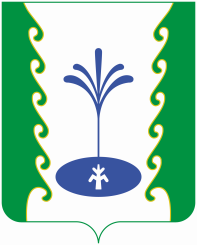 РЕСПУБЛИКА БАШКОРТОСТАНАДМИНИСТРАЦИЯ СЕЛЬСКОГО  ПОСЕЛЕНИЯ САИТБАБИНСКИЙ СЕЛЬСОВЕТ МУНИЦИПАЛЬНОГО РАЙОНА ГАФУРИЙСКИЙ  РАЙОНул. Партизанская, д. 50, с. Саитбаба,Гафурийский район, РБ, 453064Тел. (34740) 2-58-39, факс (34740) 2-58-38E-mail:  Saitbaba@ufamts.ruРЕСПУБЛИКА БАШКОРТОСТАНАДМИНИСТРАЦИЯ СЕЛЬСКОГО  ПОСЕЛЕНИЯ САИТБАБИНСКИЙ СЕЛЬСОВЕТ МУНИЦИПАЛЬНОГО РАЙОНА ГАФУРИЙСКИЙ  РАЙОНул. Партизанская, д. 50, с. Саитбаба,Гафурийский район, РБ, 453064Тел. (34740) 2-58-39, факс (34740) 2-58-38E-mail:  Saitbaba@ufamts.ruОКПО 04282610, ОГРН 1020201253830, ИНН 0219001340, КПП 021901001ОКПО 04282610, ОГРН 1020201253830, ИНН 0219001340, КПП 021901001ОКПО 04282610, ОГРН 1020201253830, ИНН 0219001340, КПП 021901001КодыДатаНаименование муниципального заказчика, муниципального  бюджетного учреждения МР Гафурийский район Республики Башкортостан, муниципального автономного учреждения или муниципального унитарного предприятия МР Гафурийский район Республики Башкортостанпо ОКПОНаименование муниципального заказчика, муниципального  бюджетного учреждения МР Гафурийский район Республики Башкортостан, муниципального автономного учреждения или муниципального унитарного предприятия МР Гафурийский район Республики БашкортостанИНННаименование муниципального заказчика, муниципального  бюджетного учреждения МР Гафурийский район Республики Башкортостан, муниципального автономного учреждения или муниципального унитарного предприятия МР Гафурийский район Республики БашкортостанКППОрганизационно-правовая формапо ОКОПФНаименование публично-правового образованияпо ОКТМОМестонахождение (адрес), телефон, адрес электронной почтыНаименование муниципального  бюджетного учреждения МР Гафурийский район Республики Башкортостан, муниципального автономного учреждения или муниципального унитарного предприятия МР Гафурийский район Республики Башкортостан, осуществляющего закупки в рамках переданных полномочий органов местного самоуправления_*______________________________Местонахождение (адрес), телефон, адрес электронной почты* __________________Вид документа (базовый (0); измененный (порядковый код изменения)по ОКПО   по ОКТМО   ИзмененияНаименование муниципального  бюджетного учреждения МР Гафурийский район Республики Башкортостан, муниципального автономного учреждения или муниципального унитарного предприятия МР Гафурийский район Республики Башкортостан, осуществляющего закупки в рамках переданных полномочий органов местного самоуправления_*______________________________Местонахождение (адрес), телефон, адрес электронной почты* __________________Вид документа (базовый (0); измененный (порядковый код изменения)по ОКПО   по ОКТМО   ИзмененияНаименование муниципального  бюджетного учреждения МР Гафурийский район Республики Башкортостан, муниципального автономного учреждения или муниципального унитарного предприятия МР Гафурийский район Республики Башкортостан, осуществляющего закупки в рамках переданных полномочий органов местного самоуправления_*______________________________Местонахождение (адрес), телефон, адрес электронной почты* __________________Вид документа (базовый (0); измененный (порядковый код изменения)по ОКПО   по ОКТМО   Изменения№ п/пИдентификационный код закупки **Цель осуществления закупкиЦель осуществления закупкиНаименование объекта закупкиПланируемый год размещения извещения, направления приглашения, заключения контракта с единственным поставщиком (подрядчиком, исполнителем)Объем финансового обеспечения (тыс. рублей)Объем финансового обеспечения (тыс. рублей)Объем финансового обеспечения (тыс. рублей)Объем финансового обеспечения (тыс. рублей)Объем финансового обеспечения (тыс. рублей)Сроки (периодичность) осуществления планируемых закупокДополнительная информация в соответствии с пунктом 7 части 2 статьи 17 Федерального закона "О контрактной системе в сфере закупок товаров, работ, услуг для обеспечения государственных и муниципальных нужд"Информация о проведении общественного обсуждения закупки (да или нет)Обоснование внесения измененийКод бюджетной и аналитической классификации расходов№ п/пИдентификационный код закупки **Цель осуществления закупкиЦель осуществления закупкиНаименование объекта закупкиПланируемый год размещения извещения, направления приглашения, заключения контракта с единственным поставщиком (подрядчиком, исполнителем)всегов том числев том числев том числев том числеСроки (периодичность) осуществления планируемых закупокДополнительная информация в соответствии с пунктом 7 части 2 статьи 17 Федерального закона "О контрактной системе в сфере закупок товаров, работ, услуг для обеспечения государственных и муниципальных нужд"Информация о проведении общественного обсуждения закупки (да или нет)Обоснование внесения измененийКод бюджетной и аналитической классификации расходов№ п/пИдентификационный код закупки **наименование мероприятия муниципальной программы либо непрограммные направления деятельности (функции, полномочия)ожидаемый результат реализации мероприятия муниципальной программы***Наименование объекта закупкиПланируемый год размещения извещения, направления приглашения, заключения контракта с единственным поставщиком (подрядчиком, исполнителем)всегона текущий финансовый годна плановый периодна плановый периодпоследующие годыСроки (периодичность) осуществления планируемых закупокДополнительная информация в соответствии с пунктом 7 части 2 статьи 17 Федерального закона "О контрактной системе в сфере закупок товаров, работ, услуг для обеспечения государственных и муниципальных нужд"Информация о проведении общественного обсуждения закупки (да или нет)Обоснование внесения измененийКод бюджетной и аналитической классификации расходов№ п/пИдентификационный код закупки **наименование мероприятия муниципальной программы либо непрограммные направления деятельности (функции, полномочия)ожидаемый результат реализации мероприятия муниципальной программы***Наименование объекта закупкиПланируемый год размещения извещения, направления приглашения, заключения контракта с единственным поставщиком (подрядчиком, исполнителем)всегона текущий финансовый годна первый годна второй годпоследующие годыСроки (периодичность) осуществления планируемых закупокДополнительная информация в соответствии с пунктом 7 части 2 статьи 17 Федерального закона "О контрактной системе в сфере закупок товаров, работ, услуг для обеспечения государственных и муниципальных нужд"Информация о проведении общественного обсуждения закупки (да или нет)Обоснование внесения измененийКод бюджетной и аналитической классификации расходов12345678910111213141516Итого по коду БКИтого по коду БКИтого по коду БКИтого по коду БКИтого по коду БКИтого по коду БКXXXXИтого объем финансового обеспечения, предусмотренного на заключение контрактовИтого объем финансового обеспечения, предусмотренного на заключение контрактовИтого объем финансового обеспечения, предусмотренного на заключение контрактовИтого объем финансового обеспечения, предусмотренного на заключение контрактовИтого объем финансового обеспечения, предусмотренного на заключение контрактовИтого объем финансового обеспечения, предусмотренного на заключение контрактовXXXX